ФОТОМАТЕРИАЛ  УГОЛКОВ ПРИРОДЫУголок природы должен быть красочным;Календарь природы в каждой возрастной группе;Цветы должны располагаться на уровне глаз, а так же оборудования по уходу за растениями ( палочки для рыхления, тряпочки , лейки);Природный материал должен располагаться в контейнерах;Цветы должны быть безопасны для детей не допустить ядовитых растений, тем самым по каждой возрастной группе должен быть определенный список комнатных растений.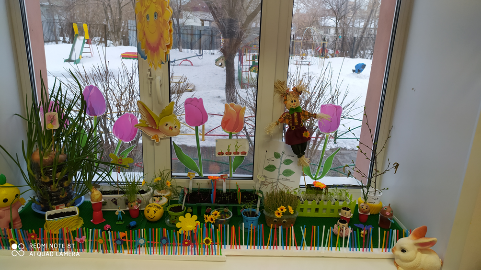 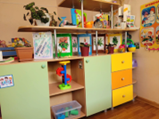 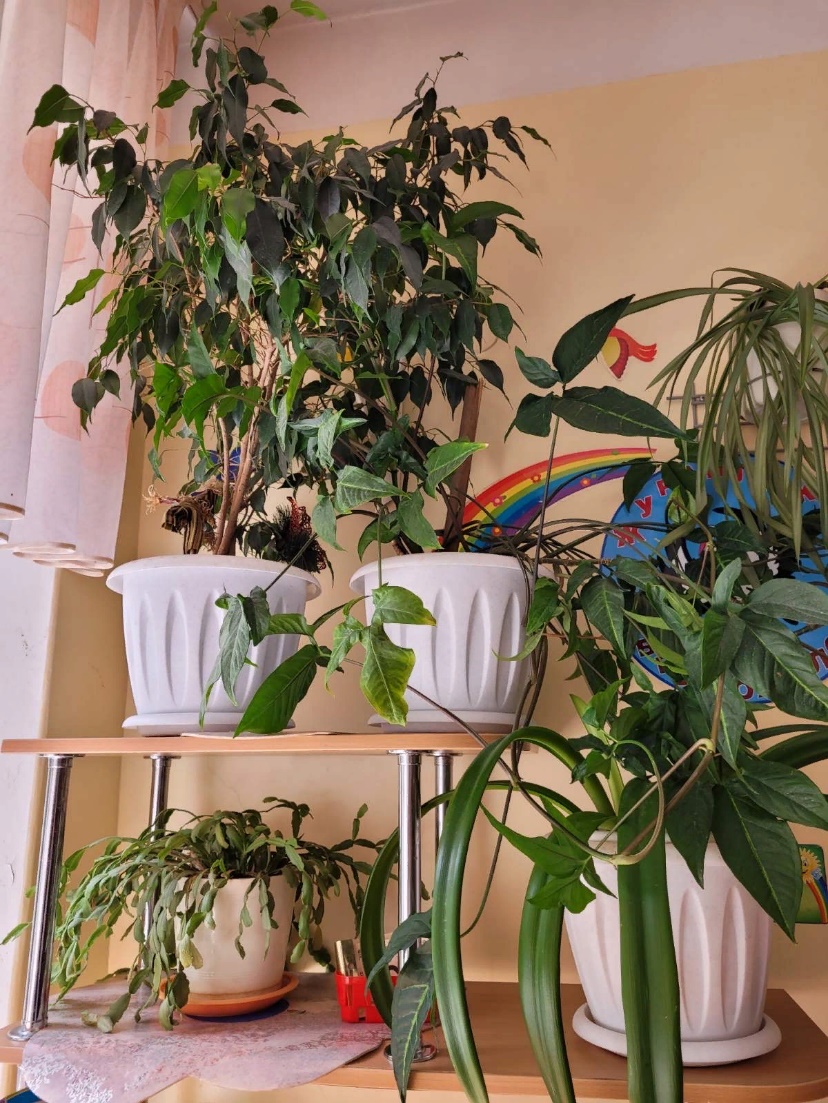 . 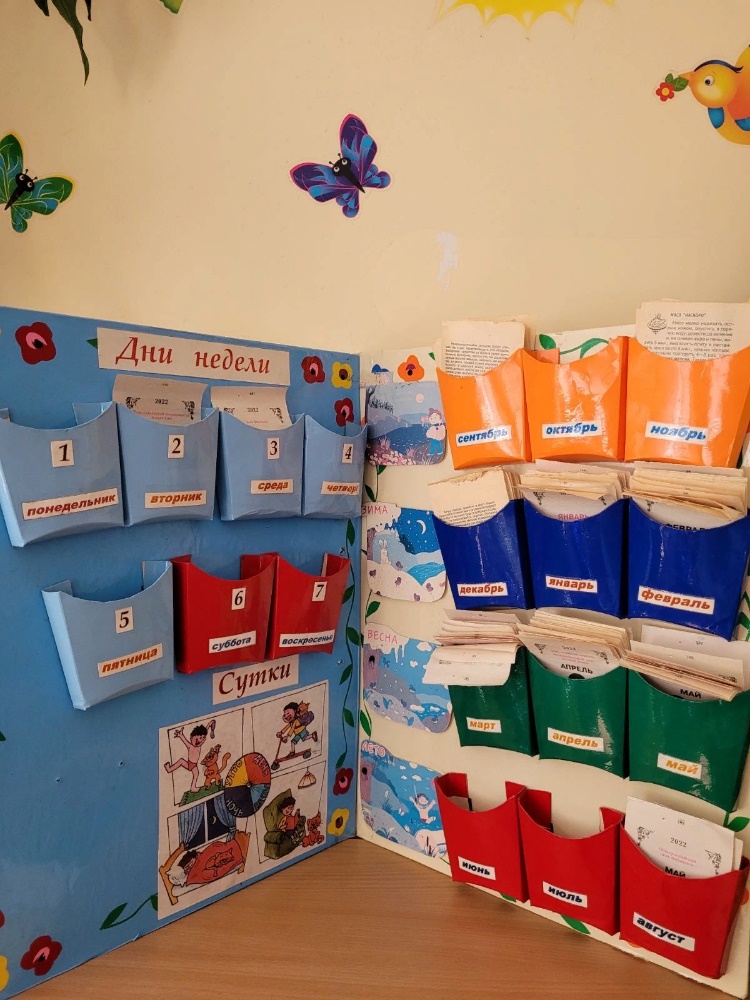 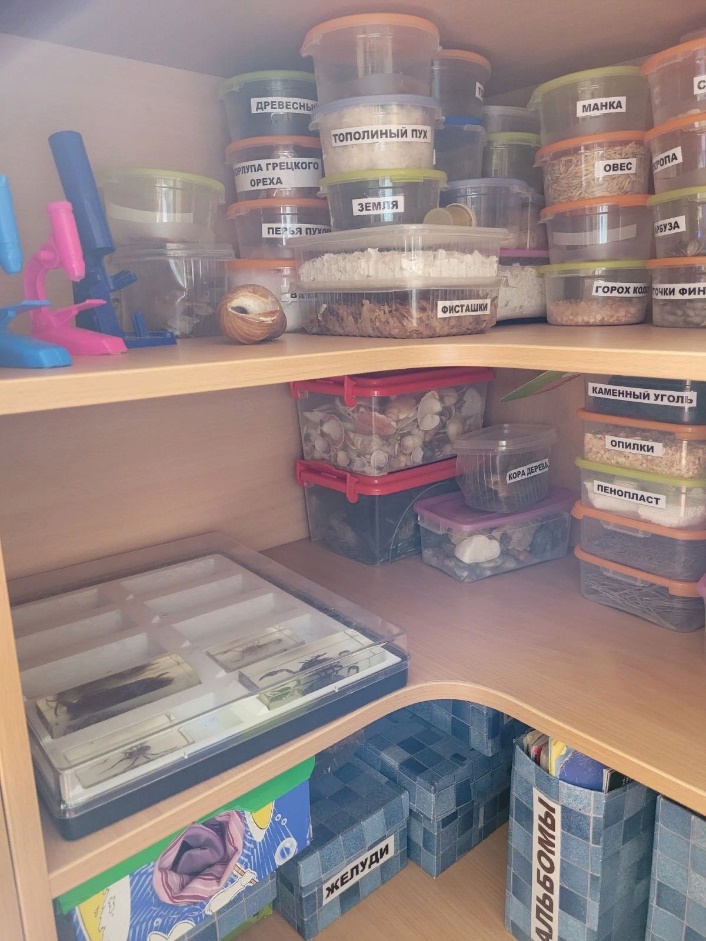 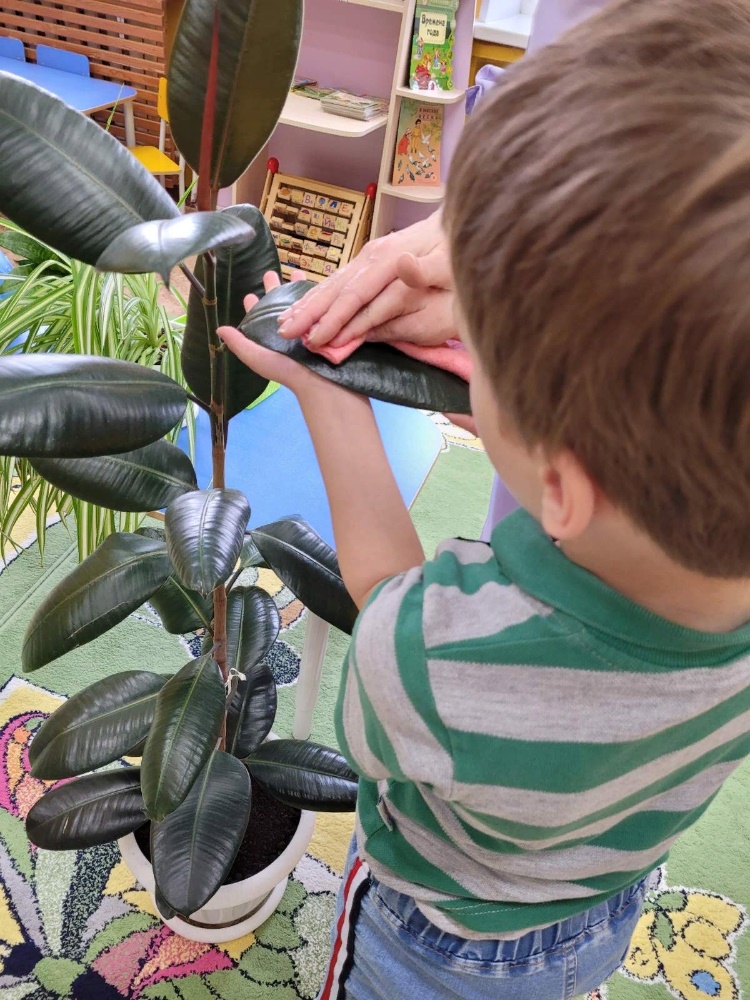 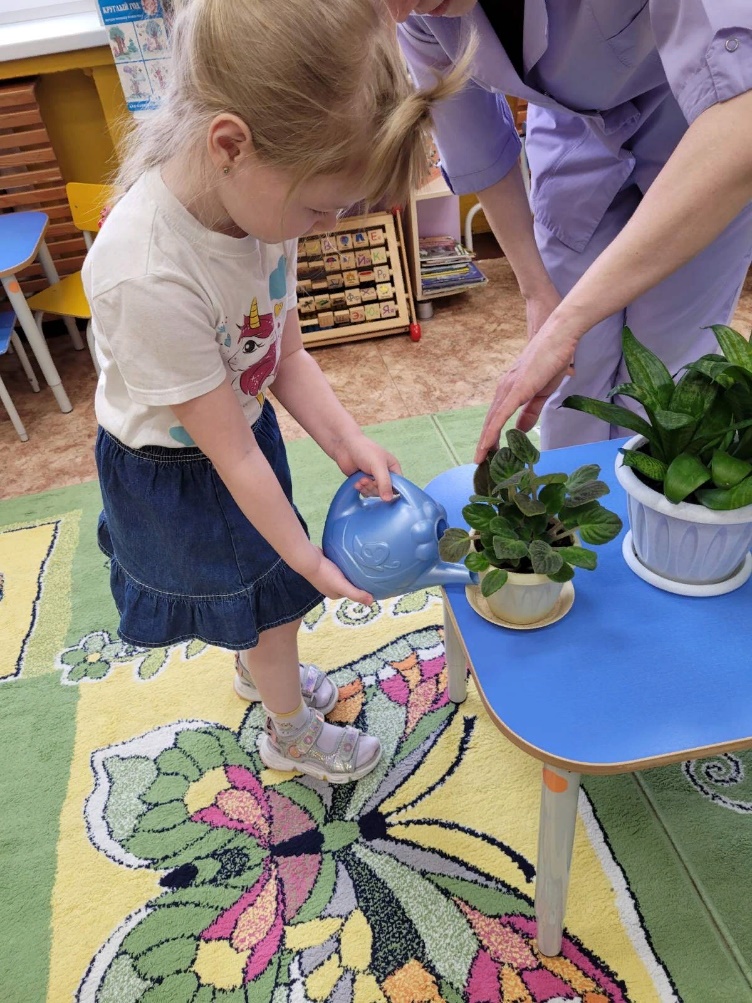 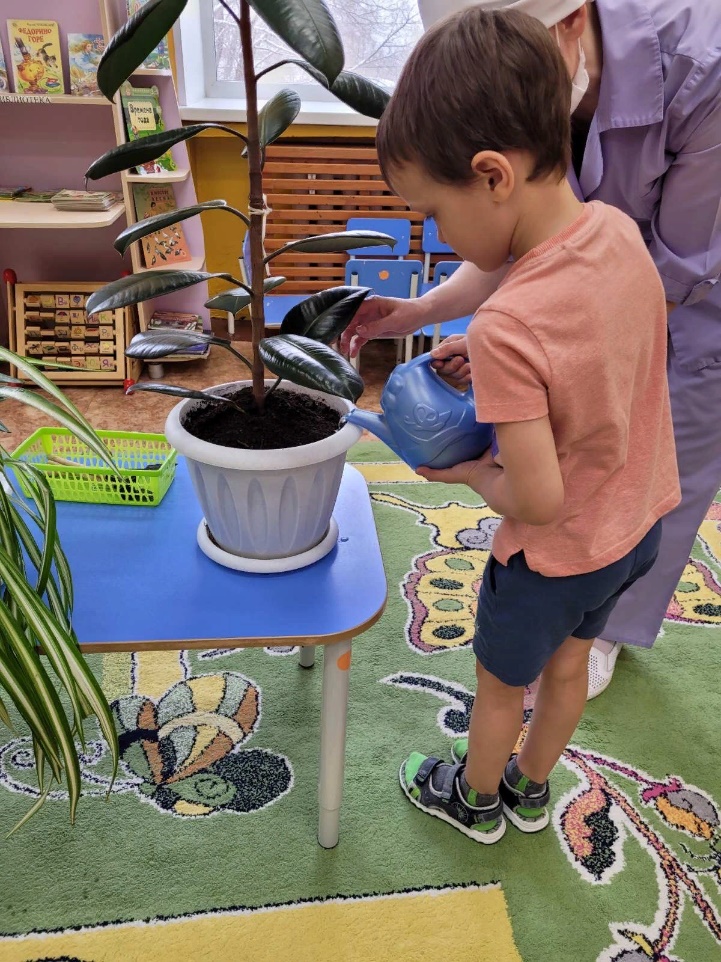 